 3 курс поварское дело (пм 03)Лабораторная работа Приготовление, оформление и отпуск салата  «Старорусский»Цель занятия: приобрести практический опыт приготовления и отпуска салата «Старорусский»Материально-техническое оснащение занятия:технологическое оборудование:  овощерезательная машина, индукционная плита, холодильное оборудование, весы, производственные столы;инвентарь, инструменты, посуда (разделочные доски, лотки, гастрономические емкости, поварские ножи, набор инструментов для фигурной нарезки овощей);Сырье: набор продуктов для приготовления салата.Задание:Приготовить  салат Старорусский.Органолептическая оценка качества (бракераж) готовой продукцииОформить отчет.Технологическая карта .Выход:  615 грТехнология приготовления.Морковь и картофель сварить, остудить, очистить.Нарезать морковь соломкой, небольшой кусочек оставить для украшения.Картофель нарезать тонкими брусочками.Соленые огурцы нарезать соломкой.Зеленый лук мелко нарубить. Часть лука оставить для украшения.Все подготовленные ингредиенты выложить в глубокую посуду.Добавить к подготовленным компонентам зеленый горошек, квашеную капусту, измельченный чеснок, посолить, поперчить, перемешать.Выложить салат на сервировочное блюдо, полить сметаной, посыпать зеленым луком, украсить ломтиками моркови и подать к столу. Заполнить таблицу.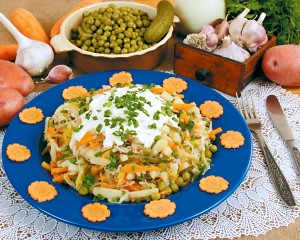 Задание 


Оформить работу и рассчитать количество продуктов на 1 и 15 порций салата.Задание присылать на lubov.kyz@yandex.ruпродуктыМасса в грМасса в грпродуктыбруттонеттокартофель 200130капуста квашеная 100100горошек зелёный консервированный100100огурцы солёные110100морковь130110чеснок 2015сметана7575соль по вкусуперец по вкусулук зелёный5040блюдоВнешний видцветвкусконсистенция